Lees eerst het reglement. Vul daarna het aanvraagformulier getypt in.Als je met dit formulier een subsidieaanvraag indient, bevestig je als aanvrager dat je het reglement ‘doelgroepgerichte literaire publicaties 2023’ hebt gelezen en goedgekeurd. Literatuur Vlaanderen verbindt er zich toe om je persoonsgegevens volgens de geldende wetgeving rond gegevensbescherming te verwerken. We verwerken de gegevens die je ons bezorgt voor de behandeling van je subsidieaanvraag en voor de activiteiten van Literatuur Vlaanderen in het kader van de ondersteuning en promotie van Vlaamse literatuur in binnen- en buitenland. Ook in het kader van beleidsonderzoek en voor de rapportering in het jaarverslag, op de website of in andere communicatie van Literatuur Vlaanderen worden persoonsgegevens verwerkt. Meer informatie over de verwerking van je persoonsgegevens door Literatuur Vlaanderen vind je in onze privacyverklaring. Door een aanvraag te doen bij Literatuur Vlaanderen geef je aan dat je onze privacyverklaring gelezen hebt en dat je ermee akkoord gaat.Stuur je aanvraagdossier via mail op naar info@literatuurvlaanderen.be, in een gebundelde digitale pdf.Zorg ervoor dat je pdf voor iedereen toegankelijk en leesbaar is. Op de website van Anysurfer vind je hierover veel tips en informatie. Zo is het bijvoorbeeld belangrijk dat je voldoende kleurcontrast gebruikt, dat je tekstdocumenten op de juiste manier als pdf bewaart en dat je geen gescande documenten toevoegt omdat die niet toegankelijk zijn voor mensen met een visuele beperking.)bijlagen bij dit aanvraagformulier1. inhoudHet inhoudelijke luik van je project moet minstens informatie bieden over onderstaande onderdelen. Wees beknopt en duidelijk:een motivatie van de subsidieaanvraag;een omschrijving van de geplande publicatie;een verduidelijking bij de doelgroep(en) en/of de maatschappelijke doelstelling(en) die je met de publicatie wilt bereiken;een toelichting bij de manier waarop je met de publicatie bijdraagt aan diversiteit en inclusie;een toelichting bij de gekozen vorm en de oplage;de auteurs, illustratoren of andere (professionele) partners die betrokken zijn bij het project (omschrijf ook hun rol);een toelichting bij de eigen expertise van je organisatie en mogelijke relevante ervaring met gelijkaardige initiatieven;de voorziene timing;een verspreidings- en promotieplan met een opsomming van de activiteiten die gepland zijn om de publicatie onder de aandacht te brengen van de lezer.2. begroting met kosten en opbrengstenVul het bijgevoegde begrotingssjabloon in. Vermeld alle kosten én alle opbrengsten van het project. Dien een begroting in evenwicht in en geef de nodige toelichting:een overzicht van alle kosten die samenhangen met het tot stand komen van de publicatie:de vergoedingen aan auteurs, illustratoren en andere betrokken rechthebbenden;de directe productiekosten (vormgeving, druk, beeldrechten enzovoort);de ontwikkelingskosten (bv. vertaal-, redactie, coachings- en begeleidingskosten);de verwachte opbrengsten, onder andere uit de verkoop.3. De contracten en financiële afspraken met de auteurs, illustratoren en/of vertalers.4. De ondertekende intentieverklaringen van de belangrijkste partners in het project.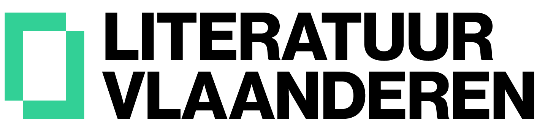 Aanvraagformulier (Werk)titel publicatie(s)Geplande publicatiedatumNaam organisatieType organisatieRechtspersoonContactpersoonAdresTelefoonGSM E-mailWebsiteRekeningnummerIBAN: BE BIC:Rekening op naam vanBeschrijf kort de geplande publicatie (genre, thema, auteurs), de doelgroep 
en de maatschappelijke doelstelling.Gevraagd subsidiebedragNaam en functiePlaats en datumHandtekening